Learning Objective 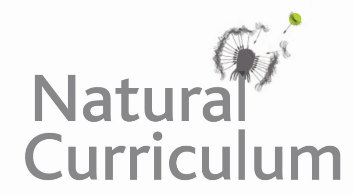 We are learning how to use a range of coordinating conjunctions when writing multi-clause (compound) sentences about bowerbirds.Challenge 1Decide which coordinating conjunction should be placed in the spaces below. A bowerbird’s diet consists mainly of fruit, _______ it will sometimes eat insects, flowers, nectar and leaves.The male danced in front of his colourful bower __________ he was determined to impress the female.Bowerbirds are excellent at mimicking sounds ________ the Vogelkop bowerbird can even mimic the sound of a chainsaw. She wanted to get a bird’s eye view of the magnificent bower __________   she perched on an overhanging eucalyptus branch.The cameraman named the lofty bower Trump Tower ________ he named the owner Donald.The bowerbird rearranged his decorations, _______ the fussy female still wasn’t interested.The bower had been maintained for almost twenty years, _________ it was destroyed by a rival in under twenty seconds. Challenge 2Complete the following sentences with a second main clause. The bowerbird worked tirelessly on his bower yet …The bowerbird needed a flash of blue to complete his bower so …The desperate bowerbird stole from his neighbour’s bower for …The furious bowerbird knew who the thief was and …The naturalist thought that the bower had been built by a human, but …